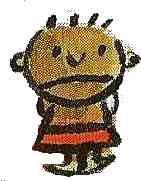 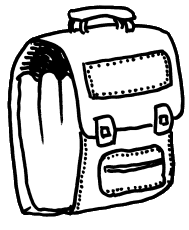 Le cartable de Zékéyé est vert.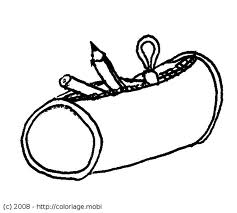 La trousse de Zékéyé est rouge.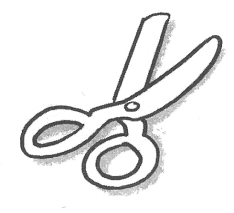 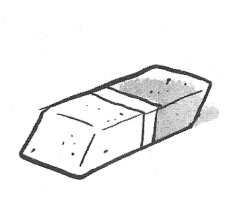 Dans le cartable il y a …           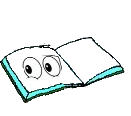 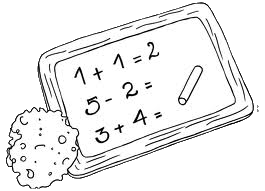 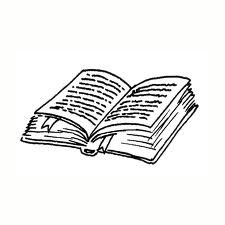 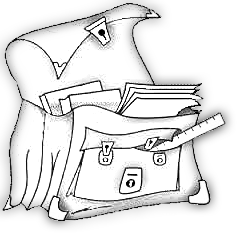 Dans la trousse il y a …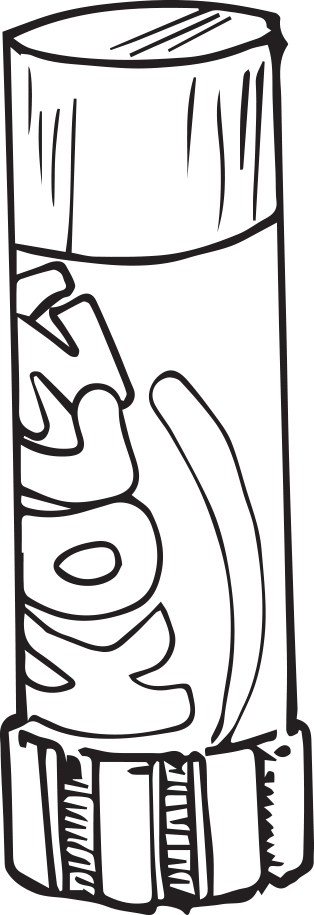 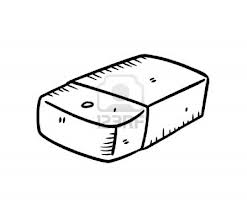 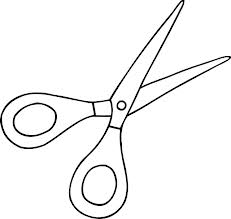 